Μαθαίνω για το Μουσείο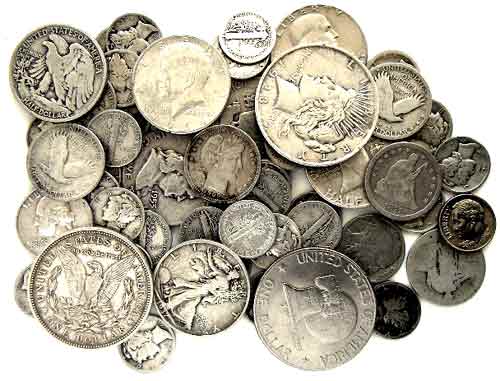 Φτιάχνω ερωτηματολόγιοΕΡΩΤΗΜΑΤΟΛΟΓΙΟΠόσες φορές έχετε πάει σε μουσείο;1-34-67 και πάνωποτέΠοιο μουσείο θα θέλατε να επισκεφθείτε;ΝομισματικόΑρχαιολογικόΠινακοθήκηΑθλητικόΠοιο μουσείο μπορεί να έχει και νομίσματα;ΑρχαιολογικόλαογραφικόΙστορικόΠόσο έχει το εισιτήριο σ’ ένα νομισματικό μουσείο;Μέχρι 6 €10 €20 €